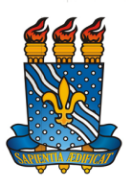 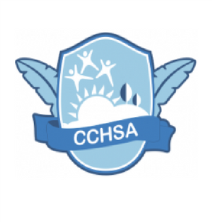 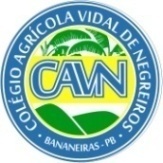 UNIVERSIDADE FEDERAL DA PARAÍBACENTRO DE CIÊNCIAS HUMANAS, SOCIAIS E AGRÁRIASCOLÉGIO AGRÍCOLA VIDAL DE NEGREIROS CAMPUS III DE BANANEIRAS - PB, CEP 58220-000EDITAL Nº 11/2023 CAVN/CCHSA/UFPBANEXO IVFORMULÁRIO DE AUTODECLARAÇÃO DE ESCOLARIDADE DO ENSINO FUNDAMENTALEu_______________________________________________________________________, portador(a) do RG _________________________, inscrito(a) no CPF _______________________, candidato(a) interessado(a) em ingressar no curso de Formação Inicial e Continuada (FIC) na modalidade EaD de _______________________________________________________________, declaro, para os devidos fins expressos no Edital 11/2023 do CAVN/CCHSA/UFPB, Ensino Fundamental I (1º a 5º Ano), na Escola ________________________________________________ __________________________, da cidade_____________________________________________, no ano de ______________._____________________________________________________, ______ de __________ de 2023. (Nome da cidade)________________________________________________ Assinatura do Declarante